恆基醫療財團法人恆春基督教醫院屏東縣111年身心障礙者家庭照顧者支持服務計畫屏南區-身心障礙者家庭照顧者照顧知能、技巧培訓課程 報名簡章一、目的：        藉由培訓課程訓練，充實身障家庭照顧者在照顧知能與技巧方面能力，並    且得以運用於日常照顧障礙者身上，並針對家庭照顧者所需之照顧技能及衛生    保健知識提供教育訓練學習。二、依    據：身心障礙者家庭照顧者服務辦法三、指導單位：衛生福利部、屏東縣政府四、主辦單位：屏東縣政府社會處身心障礙福利科五、承辦單位：恆基醫療財團法人恆春基督教醫院六、參加對象：1.針對中途致障之身心障礙者家庭照顧者優先報名。2.擔任身障家庭照顧工作者以及對身障家照關懷志工。七、參加人數：15人八、培訓日期：九、訓練地點：屏東縣恆春鎮文化路33號(恆春社會福利綜合館)十、報名方式：　　1. 即日起至111年10月14日止09：00~17：30受理報名，(例假日及國定假       日例外)，額滿提前截止，非辦公時間恕不受理。    2. 採線上報名或電話、紙本報名。請填妥報名表後回傳並來電確認是否收到，       如無來電確認導致喪失名額者本會恕不負責。       傳真：08-8880260     E-mail：1600409@hcch.org.tw       電話：08-8883744吳社工       地址：屏東縣恆春鎮中正路143號    3. 為避免資源浪費，若報名成功之學員欲取消報名，務必來電告知，使更多人       享有參訓福利，感謝您的配合！另外，因應防疫安全措施，學員參與活動請       量體温、酒精消毒並全程戴口罩，請務必配合，感恩您。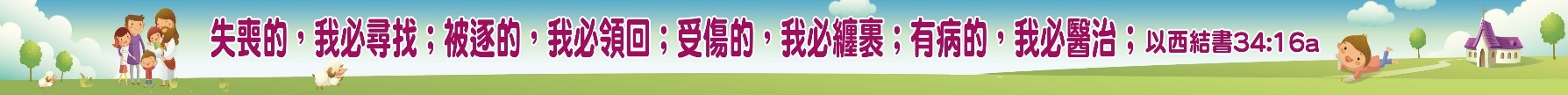 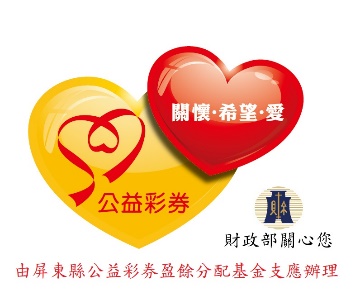 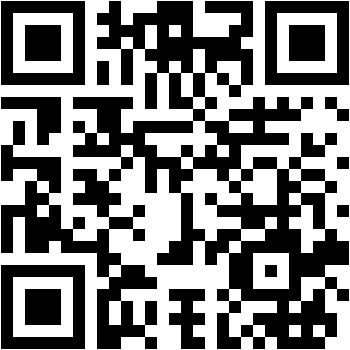 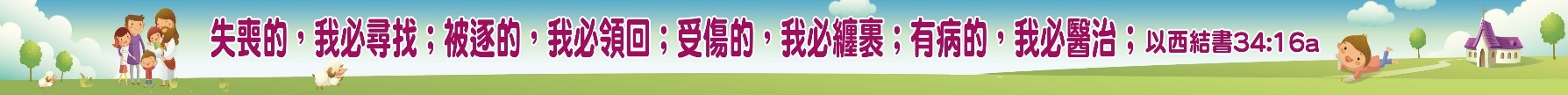 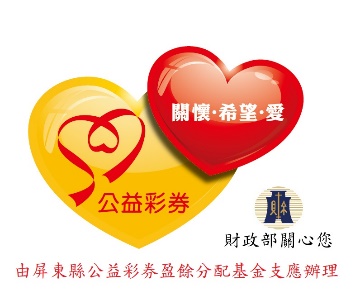 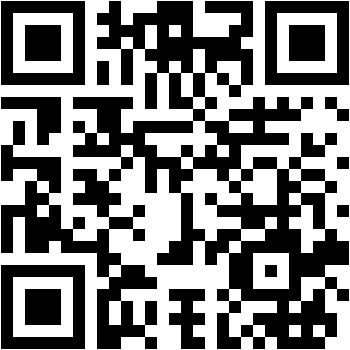 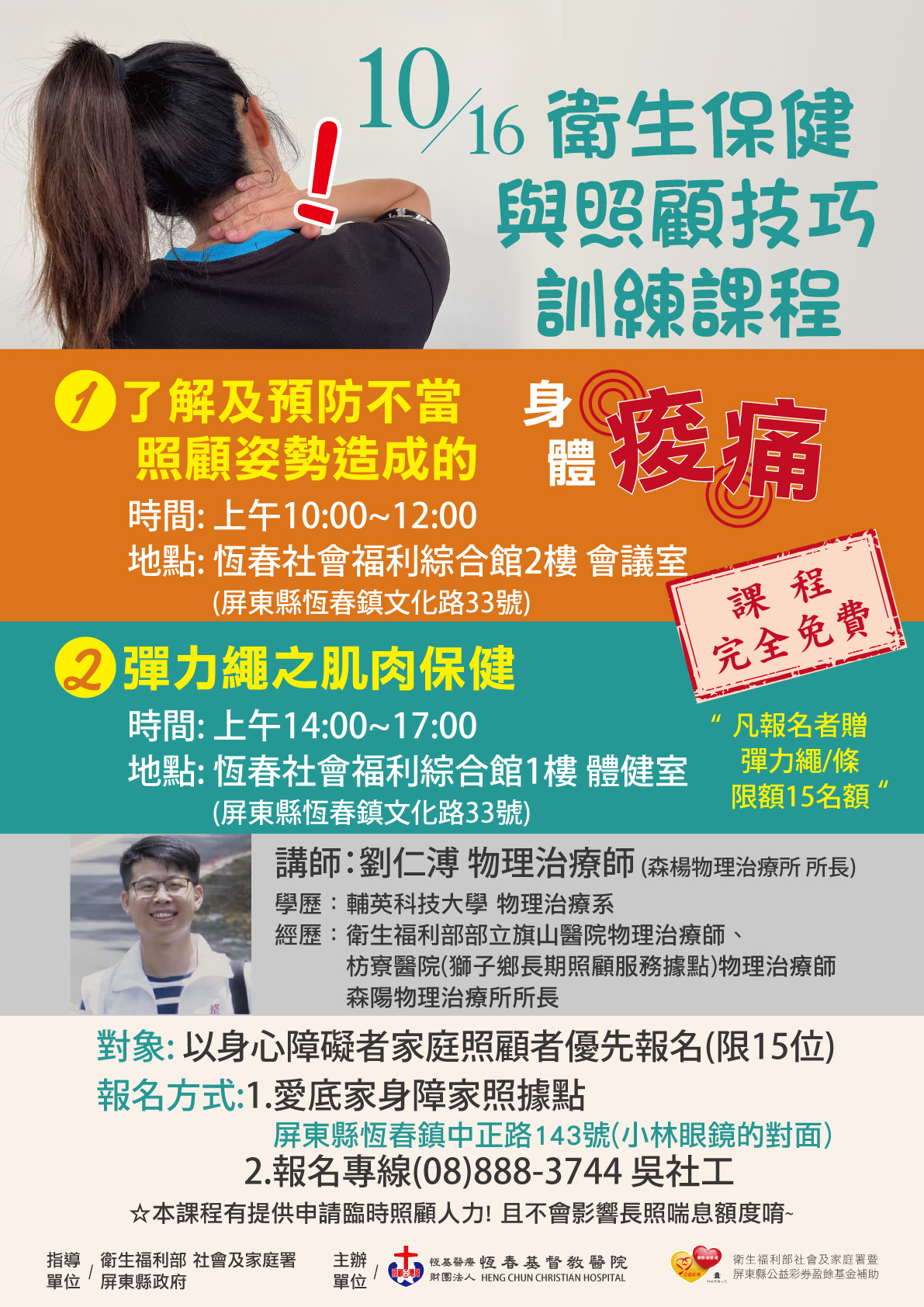 恆基醫療財團法人恆春基督教醫院111年度照顧知能、技巧培訓課程 個人報名表     1. 即日起至111年10月14日止09：00~17：30受理報名，(例假日及國定假       日例外)，額滿提前截止，非辦公時間恕不受理。    2. 電話或紙本報名。請填妥報名表後回傳並來電確認是否收到，如無來電確認　　　 導致喪失名額者本會恕不負責。       傳真：08-8880260     E-mail：1600409@hcch.org.tw       電話：08-8883744吳社工       地址：屏東縣恆春鎮中正路143號    3. 為避免資源浪費，若報名成功之學員欲取消報名，務必來電告知，使更多人       享有參訓福利，感謝您的配合！另外，因應防疫安全措施，學員參與活動請       量體温、酒精消毒並全程戴口罩，請務必配合，感恩您。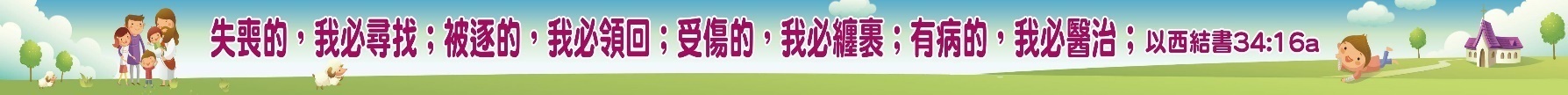 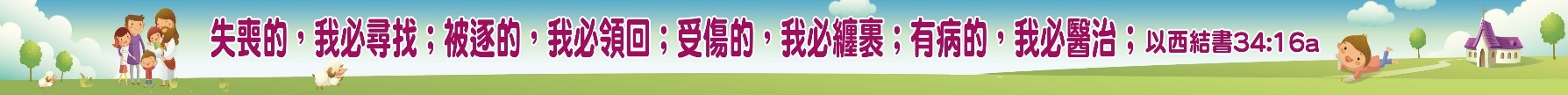 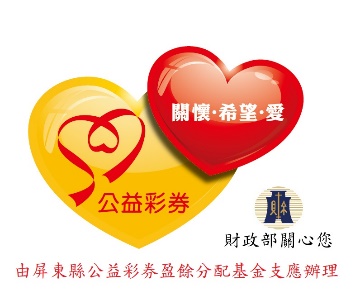 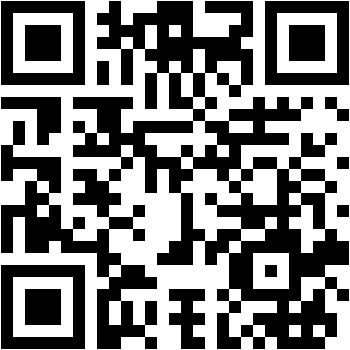 項次活動名稱日期時間培訓場地1了解及預防不當照顧姿勢造成的身體痠痛111.10.1610:00-12:00恆春社會福利綜合館2樓小型會議室1了解及預防不當照顧姿勢造成的身體痠痛111.10.1610:00-12:00恆春社會福利綜合館2樓小型會議室2彈力繩之肌肉保健111.10.1614:00-17:00恆春社會福利綜合館1樓體健室3失智症中醫報你知111.10.3010:00-12:00恆春社會福利綜合館3樓大型會議室4與失智症者的說話術111.10.3014:00-17:00恆春社會福利綜合館3樓大型會議室姓  名性  別□男 □女身分證字號出生年月日___/___/___聯 絡 電 話學  歷通 訊 地 址參 加 課 程□111年10月16日 (星期日)□111年10月30日 (星期日)□111年10月16日 (星期日)□111年10月30日 (星期日)□111年10月16日 (星期日)□111年10月30日 (星期日)項次活動名稱日期時間培訓場地1了解及預防不當照顧姿勢造成的身體痠痛111.10.1610:00-12:00恆春社會福利綜合館2樓小型會議室1了解及預防不當照顧姿勢造成的身體痠痛111.10.1610:00-12:00恆春社會福利綜合館2樓小型會議室2彈力繩之肌肉保健111.10.1614:00-17:00恆春社會福利綜合館1樓體健室3失智症中醫報你知111.10.3010:00-12:00恆春社會福利綜合館3樓大型會議室4與失智症者的說話術111.10.3014:00-17:00恆春社會福利綜合館3樓大型會議室